Авдиенко Ирина Игоревна.Место работы МКОУ «Лицей №2»Должность Учитель информатикиТема: История развития вычислительной техникиЦель  и задачи урока  - познакомить учащихся с историей вычислительной техники, этапами ее развития от древнего мира до современности            - развивать интерес к информатике, углублять знания по предмету,           -  формировать интерес  к историческому  прошлому  План урока:   Организационный момент.Изучение материала с использованием презентации.Закрепление материала.Итоги урока.Ход урока:Организационный момент.Изучение материала с использованием презентации.Потребность счета у человек возникла ещё в доисторические времена. Древнейший метод счета предметов заключался в сопоставлении предметов некоторой группы (например, животных) с предметами другой группы, играющей роль счетного эталона. У большинства народов первым таким эталоном были пальцы (счет на пальцах).  Расширяющиеся потребности в счете заставили людей употреблять другие счетные эталоны (зарубки на палочке, узлы на веревке и т. д.).Каждый школьник хорошо знаком со счетными палочками, которые использовались в качестве счетного эталона в первом классе. В древнем мире при счете больших количеств предметов для обозначения определенного их количества (у большинства народов — десяти) стали применять новый знак, например зарубку на другой палочке. Первым вычислительным устройством, в котором стал применяться этот метод, стал абак. Древнегреческий абак представлял собой посыпанную морским песком дощечку. На песке проводились бороздки, на которых камешками обозначались числа. Одна бороздка соответствовала единицам, другая — десяткам и т. д. Если в какой-то бороздке при счете набиралось более 10 камешков, их снимали и добавляли один камешек в следующий разряд. Римляне усовершенствовали абак, перейдя от песка и камешков к мраморным доскам с выточенными желобками и мраморными шариками.По мере усложнения хозяйственной деятельности и социальных отношений (денежных расчетов, задач измерений расстояний, времени, площадей и т. д.) возникла потребность в арифметических вычислениях. Для выполнения простейших арифметических операций (сложения и вычитания) стали использовать абак, а по прошествии веков — счеты.Развитие науки и техники требовало проведения все более сложных математических расчетов, и в XIX веке были изобретены механические счетные машины — арифмометры. Арифмометры могли не только складывать, вычитать, умножать и делить числа, но и запоминать промежуточные результаты, печатать результаты вычислений и т. д.В середине XIX века английский математик Чарльз Бэббидж выдвинул идею создания программно управляемой счетной машины, имеющей арифметическое устройство, устройство управления, а также устройства ввода и печати.Аналитическую машину Бэббиджа (прообраз современных компьютеров) по сохранившимся описаниям и чертежам построили энтузиасты из Лондонского музея науки. Аналитическая машина состоит из четырех тысяч стальных деталей и весит три тонны.Вычисления    производились Аналитической машиной в соответствии  с  инструкциями  (программами), которые разработала леди Ада Лавлейс (дочь английского поэта Джорджа Байрона). Графиню Лавлейс считают первым программистом, и в ее честь назван язык программирования АДА.Программы записывались на перфокарты путем пробития в определенном порядке отверстий в плотных бумажных карточках. Затем перфокарты помещались в Аналитическую машину, которая считывала расположение отверстий и выполняла вычислительные операции в соответствии с заданной программой.Первый статистический табулятор был построен американцем Германом Холлеритом в 1888 г, с целью ускорить обработку результатов переписи населения, которая проводилась в США в 1890 г. С изобретателем был заключен контракт. После проведения переписи Холлерит был удостоен нескольких премий, и получил звание профессора вКолумбийском университете. Холлерит организовал фирму по производству табуляционных машин TMC (Tabulating Machine Company), продавая их железнодорожным управлениям и правительственным учреждениям (партия табуляторов была также закуплена Российской империей). Этому предприятию сопутствовал успех. С годами оно претерпело ряд изменений — слияний и переименований. С 1924 года фирма Холлерита стала называться IBM.В 40-е годы XX века начались работы по созданию первых электронно-вычислительных машин, в которых на смену механическим деталям пришли электронные лампы. ЭВМ первого поколения требовали для своего размещения больших залов, так как в них использовались десятки тысяч электронных ламп. Такие ЭВМ создавались в единичных экземплярах, стоили очень дорого и устанавливались в крупнейших научно-исследовательских центрах.В 1945 году в США был построен ENIAC (Electronic Numerical Integrator and Computer - электронный числовой интегратор и калькулятор), а в 1950 году в СССР была создана МЭСМ (Малая Электронная Счетная Машина).ЭВМ первого поколения могли выполнять вычисления со скоростью несколько тысяч операций в секунду, последовательность выполнения которых задавалась программами. Программы писались на машинном языке, алфавит которого состоял из двух знаков: 1 и 0.   В 60-е годы XX века были созданы ЭВМ второго поколения, основанные на новой элементной базе — транзисторах, которые имеют в десятки и сотни раз меньшие размеры и массу, более высокую надежность и потребляет значительно меньшую электрическую мощность, чем электронные лампы. Такие ЭВМ производились малыми сериями и устанавливались в крупных научно-исследовательских центрах и ведущих высших учебных заведениях.В СССР в 1967 году вступила в строй наиболее мощная в Европе ЭВМ второго поколения БЭСМ-6 (Большая Электронная Счетная Машина), которая могла выполнять 1 миллион операций в секунду.В БЭСМ-6 использовалось 260 тысяч транзисторов, устройства внешней памяти на магнитных лентах для хранения программ и данных, а также алфавитно-цифровые печатающие устройства для вывода результатов вычислений. Работа программистов по разработке программ существенно упростилась, так как стала проводиться с использованием языков программирования высокого уровня (Алгол, Бейсик и др.).Начиная с 70-х годов прошлого века, в качестве элементной базы ЭВМ третьего поколения стали использовать интегральные схемы. В интегральной схеме (маленькой полупроводниковой пластине) могут быть плотно упакованы тысячи транзисторов, каждый из которых имеет размеры, сравнимые с толщиной человеческого волоса. ЭВМ на базе интегральных схем стали гораздо более компактными, быстродействующими и дешевыми. Такие мини-ЭВМ производились большими сериями и были доступными для большинства научных институтов и высших учебных заведений. Развитие высоких технологий привело к созданию больших интегральных схем — БИС, включающих десятки тысяч транзисторов. Это позволило приступить к выпуску компактных персональных компьютеров, доступных для массового пользователя.   Первым персональным компьютером был Аррle II («дедушка» современных компьютеров Маcintosh), созданный в 1977 году. В 1982 году фирма IBM приступила к изготовлению персональных компьютеров IВМ РС («дедушек» современных IВМ-совместимых компьютеров).Современные  персональные  компьютеры компактны и обладают в тысячи  раз  большим  быстродействием по сравнению с первыми персональными   компьютерами   (могут   выполнять несколько миллиардов операций в секунду).Закрепление материала.Ребята работают за компьютером. Задание 1. А сейчас вам необходимо на временной шкале расставить события по датам:http://LearningApps.org/679588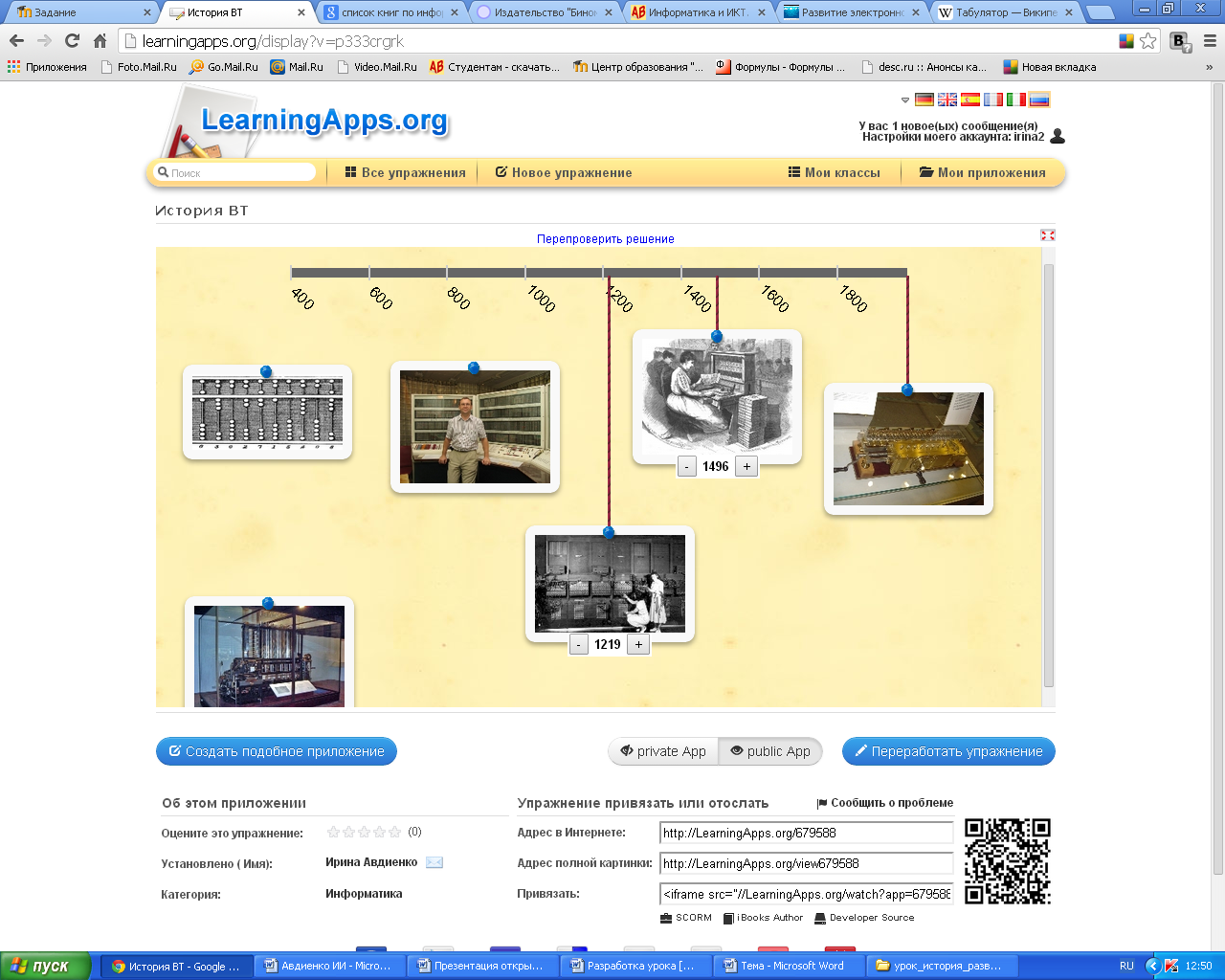 Задание 2 А теперь вам предстоит почувствовать себя участником интеллектуальной игры «Кто хочет стать миллионером» http://LearningApps.org/display?v=pu6h033nk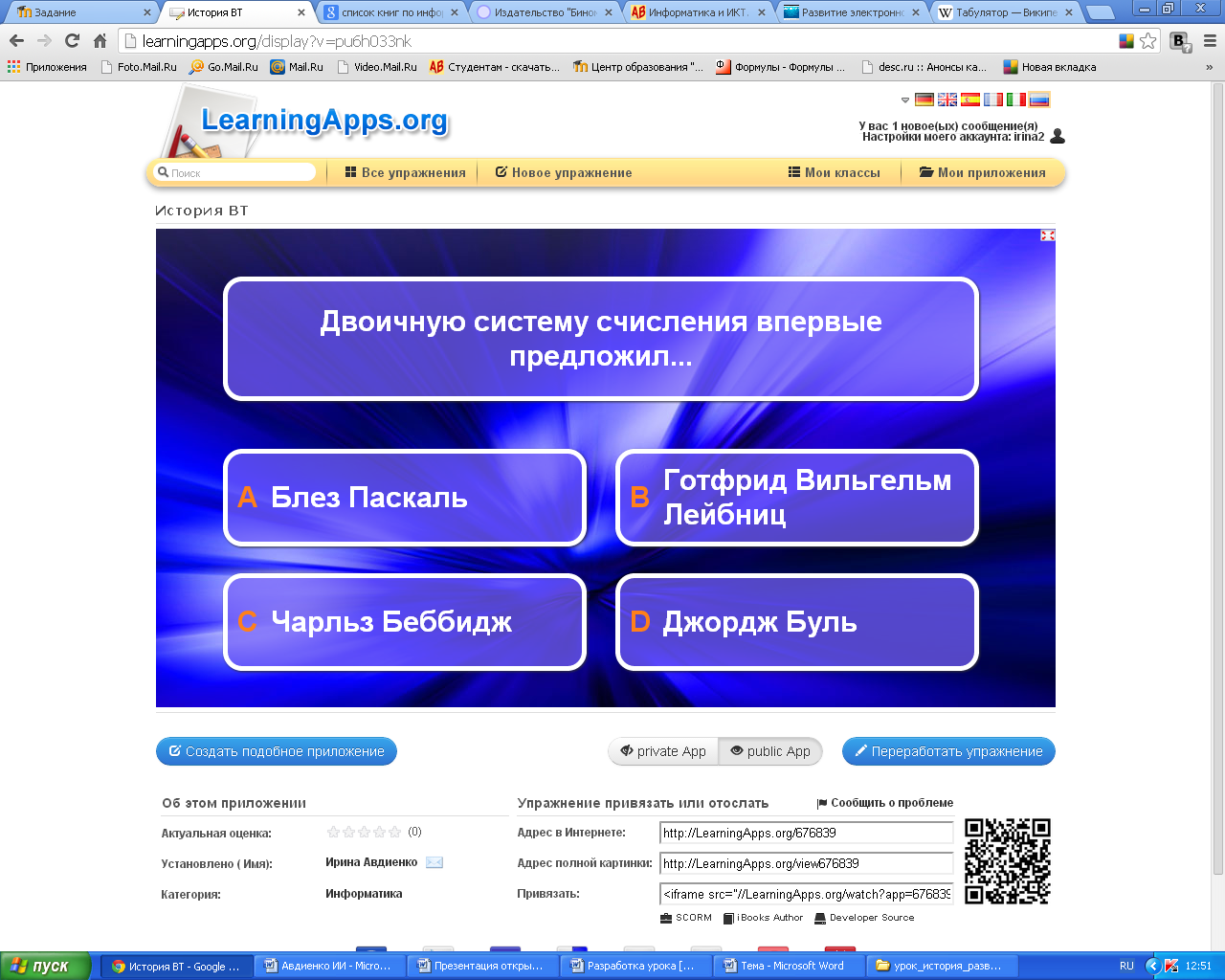 Итоги урока.Кому принадлежит честь изобретения компьютера?Выставление оценок за работу в классе.Домашнее задание: читать §1.1Список источников:Свободная энциклопедия Википедия. http://ru.wikipedia.orgИнформатика и ИКТ. 7 класс. Учебник.Угринович Н.Д. М.,Бином. Лаборатория знаний.